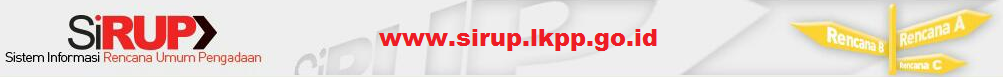 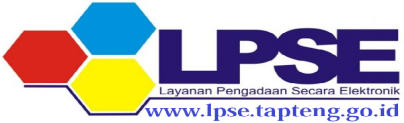 FORM PEGAWAINAMA PEGAWAI			:NIP				:USER ID				:PASSWORD			:ALAMAT				:TELEPON			:EMAIL				:PANGKAT			:JABATAN			:GOLONGAN			:PENGANGKATAN MENJADI(*Cheklist salah satu) 	NO. SERTIFIKAT PBJ		:NOMOR SK			:MASA BERKALU SK HINGGA	: 31 DESEMBER 2019INSTANSI/UNIT KERJA		:								Pandan, 	,	,  2019								(			              	)	